        Dzień dobry, Kochani, mamy dzisiaj dla Was dowcipną, rymowaną opowieść o niesfornej, ale miłej żabie, bardzo zakochanej w krecie.   Aby zdobyć jego względy, stosuje się do wielu rad, których udzielają jej łąkowi przyjaciele i znajomi.   Jak skończy się historia  wyjątkowej miłości?  Posłuchajcie !  :)HISTORIA  PEWNEJ  ŻABY[Audiobook]https://www.youtube.com/watch?v=byBEH-3U5BQ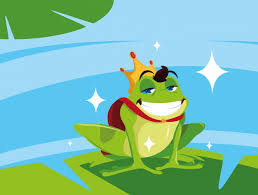 